W-QF-002-03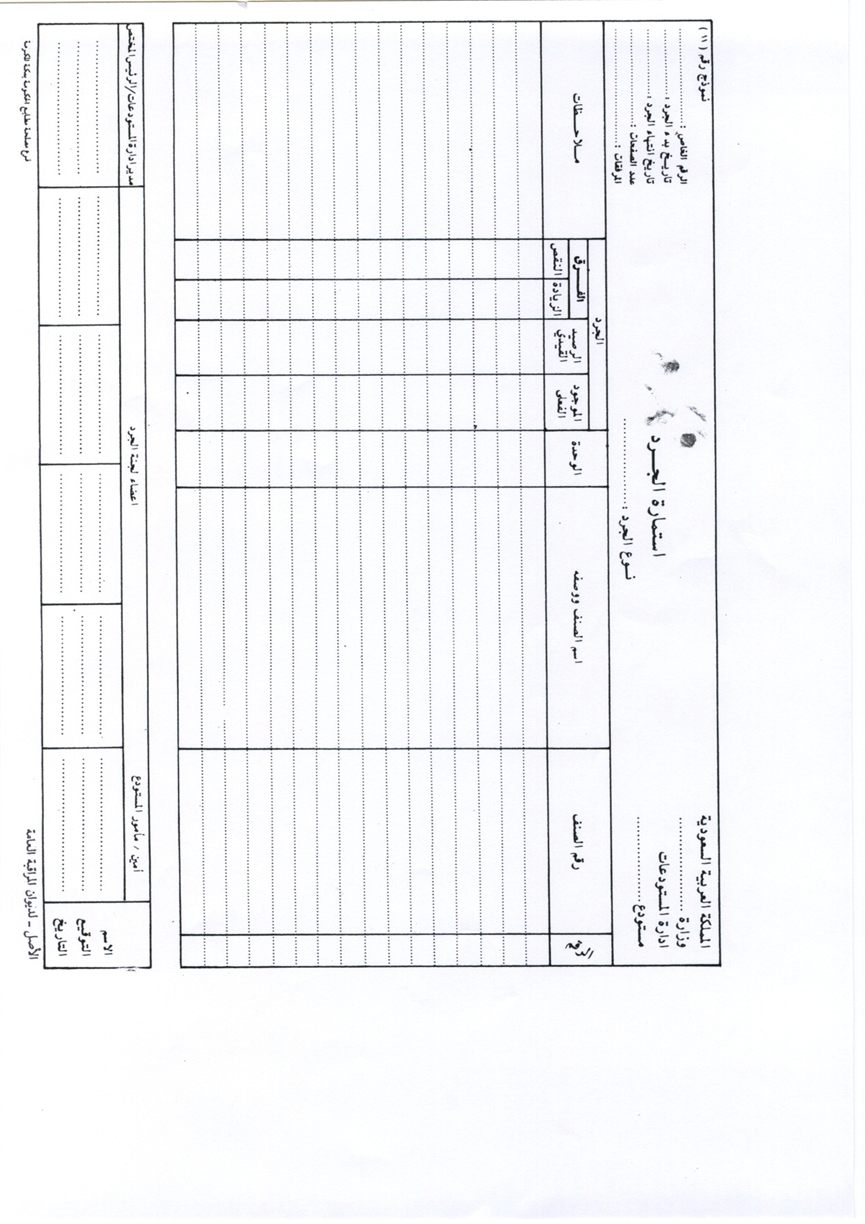 